г. Москва, Тел.: 8 (499) 380-82-66support@a-move.ruwww.a-move.ruБрифна комплексное продвижение сайтаО компании.Название компании:		Сайт компании:		 Направления деятельности компании:___                __________________________________________
  	  Конкурентные преимущества компании:                                                                                                                                                                                       В том числе:        дешевые цены                      большой опыт работы                 безопасные для здоровья материалы бесплатная доставка            круглосуточная доставка             доставка во все регионы России  новейшее оборудование         товар всегда в наличииПриоритетные товары/оказываемые услуги:                                                                                                 Уровень цен на товары/услуги в сравнении с конкурентами:Приблизительный средний чек:                                                                                                                       Кого вы видите конкурентами, их сайты (в том числе, с кем вас сравнивают ваши потенциальные клиенты):                                                                                                                                                            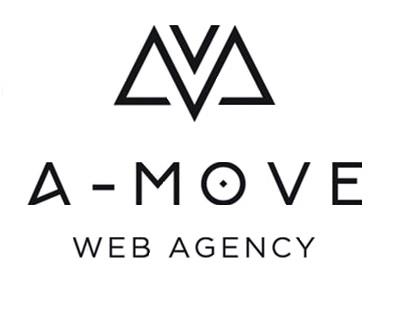 О целевой аудитории.География клиентов: Тип клиентов:  B2B (бизнес, юр.лица)			          В2С (конечный потребитель)Признаки клиентов (фактическое описание существующих клиентов и их сегментов):Потребности / проблемы клиентов, которые вы решаете:Опишите вашего идеального клиента и почему он является таковымЧастота заказов среди существующих клиентовРазово							СезонноРегулярно (укажите как часто)				Периодически (укажите когда)О целях и формате продвижения.Цели интернет продвижения: Лидерство на рынке / в нишеПродвижение  бренда / отдельных продуктов / услугЛидогенерация (входящие заявки в отдел продаж через почту или телефон)Усиление традиционного (офлайн) продвиженияСвой вариант:                                                                                                                                  Приблизительный планируемый размер бюджета на продвижение (укажите примерную сумму на месяц):			Как построены продажи в данный момент? Какие каналы продвижения используете?			Какие товары, группы товаров и в каких пропорциях продаются?:		Как продаете сейчас.Есть ли скрипт продаж в работе менеджеров по продажам?		Нет						Да(Если да, приложите его к заполненному брифу) Если нет скрипта, какими вопросами, вы выявляете потребности клиента, чтобы понять, какое решение ему предложить? (перечислите вопросы)Какие вопросы чаще всего задают потенциальные покупатели в процессе покупки?(перечислите в формате «вопрос-ответ»)	Другие пожелания / требования.